WGR2101 Postal Communication 1 – Notification Letter[ARMY LETTERHEAD HERE]												Date, 2021Dear (Rank) Lastname,People are the Army, and I am committed to the health and well-being of all Soldiers. That is why I am personally contacting you to learn more about your experience in the Army.  Please take this opportunity to add your voice to help the work we are doing to improve the lives of every Soldier. To participate, follow these three steps:Go to www.dodsurveys.mil on any computer, tablet, or smartphoneLog in with your unique Ticket Number: [XXXXXXXX] Provide your feedback by Date, 202X to be removed from our contact listYour feedback is important and participation is considered Official Business.  You can respond during the duty day, or any time convenient to you, on any government or personal device.  Participation is voluntary and all individual responses are confidential and will not be shared with your commanders. Your response matters. By responding, you help shape the policies, programs, and training that impact you and your fellow Soldiers.  If we do not hear from you, we will contact you again by mail and email to remind you of this opportunity.  I know that you are very busy, so I deeply appreciate you taking your time to complete this survey. Thank you for your service and your commitment to our Army and our Nation. People First - Winning Matters - Army Strong!James C. McConvilleJAMES C. MCCONVILLE General, U.S. ArmyChief of Staff of the ArmyTitle 10 U.S. Code Section 481 mandates that the DoD conducts a survey on workplace and gender issues of active duty members every 2 years. To verify the authenticity of this survey, call 372-2014 from any DOD or other government telephone with DSN. If you do not have access to a DSN telephone line, and if you have you have any questions about this survey, please call our Survey Processing Center toll-free at 1-800-881-5307, or e-mail WGR-Survey@mail.mil.WGR2101 Postal Communication 2 – Reminder Letter w/Paper Survey (50%)[ARMY LETTERHEAD HERE] 												Date, 2021 Ticket Number: [XXXXXX]Dear (Rank) Lastname,My duty is to take care of Soldiers. That is why I am personally writing to remind you of a unique opportunity to help me accomplish this goal. If you have already completed this survey, I thank you. If not, you can respond at any time.  This survey is considered Official Business and can be taken online on any government or personal device or by filling out the enclosed survey form: 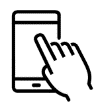  Go to www.DoDsurveys.mil on any computer, tablet, or smartphone.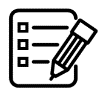  Fill out the survey and mail it back in the pre-paid envelope.It’s an honor to serve alongside you,Michael A. GrinstonMichael A. GrinstonSergeant Major of the ArmyTitle 10 U.S. Code Section 481 mandates that the DoD conducts a survey on workplace and gender issues of military members every 2 years. To verify the authenticity of this survey, OMB Control Number: 0000-0000, call 372-2014 from any DOD or other government telephone with DSN. If you do not have access to a DSN telephone line, and if you have you have any questions about this survey, please call our Survey Processing Center toll-free at 1-800-881-5307, or e-mail WGR-Survey@mail.mil. WGR2101 Postal Communication 2 – Reminder Letter (50%)[ARMY LETTERHEAD HERE] 												Date, 2021 Ticket Number: [XXXXXX]Dear (Rank) Lastname,My duty is to take care of Soldiers. That is why I am personally writing to remind you of a unique opportunity to help me accomplish this goal. If you have already completed this important survey, I thank you. If not, please do so as soon as you can. This survey is considered Official Business and can be completed on any government or personal device:Go to www.DoDsurveys.mil on any computer, tablet, or smartphone. It’s an honor to serve alongside you,Michael A. GrinstonMichael A. GrinstonSergeant Major of the ArmyTitle 10 U.S. Code Section 481 mandates that the DoD conducts a survey on workplace and gender issues of military members every 2 years. To verify the authenticity of this survey, OMB Control Number: 0000-0000, call 372-2014 from any DOD or other government telephone with DSN. If you do not have access to a DSN telephone line, and if you have you have any questions about this survey, please call our Survey Processing Center toll-free at 1-800-881-5307, or e-mail WGR-Survey@mail.mil. This is my SquadYour squad will only be successful if each of us takes ownership and does our part. Thousands of Soldiers have already responded.  Help shape the policies, programs, and training that impact you and your squad.Response is confidentialYour individual response is protected by a federal Certificate of Confidentiality and cannot be shared with anyone in your unit or command.  Participation is voluntary.Your response mattersI understand the sacrifices many of us have made this year, and every year, to serve our country, our communities, and our families.  I want you to know that your service is greatly appreciated and that your feedback matters.This is my SquadYour squad will only be successful if each of us takes ownership and does our part. Thousands of Soldiers have already responded.  Help shape the policies, programs, and training that impact you and your squad.Response is confidentialYour individual response is protected by a federal Certificate of Confidentiality and cannot be shared with anyone in your unit or command.  Participation is voluntary.Your response mattersI understand the sacrifices many of us have made this year, and every year, to serve our country, our communities, and our families.  I want you to know that your service is greatly appreciated and that your feedback matters.